10/14 NOVENA OF HOLY CHRISTMAS – THE NINE EXCESSES OF LOVE STARTS TODAY!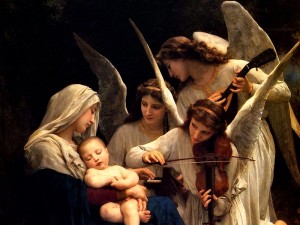 Preparation for Holy Christmas during the Season of Advent
Luisa Piccarreta, the Little Daughter of the Divine WillLet us prepare ourselves for the Great Feast of Holy Christmas by meditating on the Mystery of the Incarnation of the Word, attentively and continuously, during the Season of Advent, with the Christmas Novena (the Nine Excesses of Love) which the Servant of God, Luisa Piccarreta the Little Daughter of the Divine Will did for the first time at the age of seventeen, and which she never abandoned during the course of her life.Here below is a suggested schedule of meditation.First, let us focus on each Excess of Love for one week, during nine consecutive weeks, by reading and meditating on them each day, ever more closely and deeply. This will help us to prepare ourselves for the final nine days before Christmas, in which we will repeat the Novena.May God grant us abundant graces, light and consuming love, to be reborn with Him in the Life of the Divine Will. Amen.Meditation                         Theme                                Week
I        Excess of Love          Trinitarian Love                  October 14 – 20
II       Excess of Love          Constrained Love              October 21 – 27
III      Excess of Love          Devouring Love                 October 28 – Nov 3
IV      Excess of Love          Operative Love                 November 4 – 10
V       Excess of Love          Lonely Love                      November 11 – 17
VI      Excess of Love          Imprisoned Love              November 18 – 24
VII     Excess of Love          Unrequited Love              Nov 25 – Dec 1
VIII    Excess of Love          Supplicating Love            December 2 – 8
IX      Excess of Love          Agonizing Love                December 9 – 15Meditation                          Theme                              Day
I        Excess of Love           Trinitarian Love                December 16
II       Excess of Love           Constrained Love            December 17
III      Excess of Love           Devouring Love               December 18
IV      Excess of Love          Operative Love                December 19
V       Excess of Love          Lonely Love                     December 20
VI      Excess of Love          Imprisoned Love              December 21
VII     Excess of Love          Unrequited Love              December 22
VIII    Excess of Love          Supplicating Love            December 23
IX      Excess of Love          Agonizing Love                December 24Holy Christmas – The Birth of Jesus                        December 25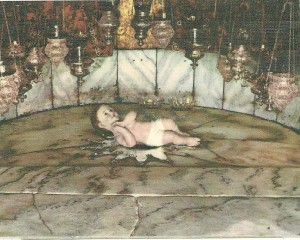 The Church of the Nativity, Bethlehem
The silver star in the Grotto of the Nativity marks the spot of Jesus’ BirthTHE NINE EXCESSESS OF LOVE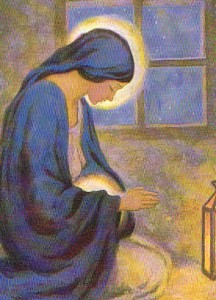 Christmas Novena – The Nine Excesses of Love Preparation for Holy Christmas
The Nine Excesses of Love in the Incarnation of the Word Let us prepare ourselves for the Great Feast of Holy Christmas by meditating on the Mystery of the Incarnation of the Word, attentively and continuously, during the Season of Advent, with the Christmas Novena (the Nine Excesses of Love) which the Servant of God, Luisa Piccarreta the Little Daughter of the Divine Will did for the first time at the age of seventeen, and which she never abandoned during the course of her life.  Here below is a suggested schedule of meditation.
First, let us focus on each Excess of Love for one week, during nine consecutive weeks, by reading and meditating on them each day, ever more closely and deeply. This will help us to prepare ourselves for the final nine days before Christmas, in which we will repeat the Novena.  May God grant us abundant graces, light and consuming love, to be reborn with Him in the Life of the Divine Will. Amen. Meditation Theme Week
I Excess of Love Trinitarian Love October 14 – 20
II Excess of Love Constrained Love October 21 – 27
III Excess of Love Devouring Love October 28 – Nov 3
IV Excess of Love Operative Love November 4 – 10
V Excess of Love Lonely Love November 11 – 17
VI Excess of Love Imprisoned Love November 18 – 24
VII Excess of Love Unrequited Love Nov 25 – Dec 1
VIII Excess of Love Supplicating Love December 2 – 8
IX Excess of Love Agonizing Love December 9 – 15
Meditation Theme Day
I Excess of Love Trinitarian Love December 16
II Excess of Love Constrained Love December 17
III Excess of Love Devouring Love December 18
IV Excess of Love Operative Love December 19
V Excess of Love Lonely Love December 20
VI Excess of Love Imprisoned Love December 21
VII Excess of Love Unrequited Love December 22
VIII Excess of Love Supplicating Love December 23
IX Excess of Love Agonizing Love December 24
Holy Christmas – The Birth of Jesus December 25*****
Book of Heaven
The Call of the Creature to the Order, the Place and the Purpose for which He was Created by God Volume One FIRST EXCESS OF LOVETrinitarian Love As for example, in one hour, with my thought, I brought myself  to Paradise, and I imagined the Most Holy Trinity: the Father, sending the Son upon earth; the Son, promptly obeying the Will of the Father; the Holy Spirit, consenting. My mind was confounded in contemplating a mystery so great, a love so reciprocal, so equal, so strong among Themselves and toward men; and then, the ingratitude of men, and especially my own. I would have remained there, not for one hour, but for the whole day; but an interior voice told me:  “Enough – come and see other greater excesses of my love.” SECOND EXCESS OF LOVE Constrained Love Then, my mind brought itself into the maternal womb, and
remained stupefied in considering a God so great in Heaven, now so annihilated, restricted, constrained, as to be unable to move, and almost even to breathe. The interior voice told me: “Do you see how much I have loved you?” O please! make Me a little space in your heart; remove everything which is not mine, so you will give Me more freedom to move and to breathe.” [“My child, these thorns say that I want to be constituted King of each heart; to Me belongs every dominion. Take these thorns and prick your heart; let everything that does not belong to Me come out, and then leave one thorn inside, as the seal that I am your King, and to prevent any other thing from entering into you. Then, go through every heart, and pricking them, let all the fumes of
pride and the rottenness which they contain come out, and constitute Me King of all.” 17th Hour of the Passion, from 9 to 10 AM] My heart was consumed; I asked for His forgiveness, I promised to be completely His own, I poured myself out in crying; but – I say this to my confusion – I would go back to my usual defects. Oh! Jesus, how good You have
been with this miserable creature. THIRD EXCESS OF LOVE Devouring Love As I moved on from the second meditation to the third, an
interior voice told me: “My daughter, place your head upon the womb of my Mama, and look deep into it at my little Humanity. My love devoured Me; the fires, the oceans, the immense seas of love of my Divinity inundated Me, burned
Me to ashes, and sent their flames so high as to rise and reach everywhere – all generations, from the first to the last man. My little Humanity was devoured in the midst of such flames; but do you know what my eternal love wants Me to devour? Ah! Souls! And only then was I content, when I devoured them all, remaining conceived with Me. I was God, I was to operate as God – I had to take them all. My love would have given Me no peace, had I excluded any of them. Ah! my daughter, look well into the womb of my Mama; fix well your eyes on my conceived Humanity, and you will find your soul conceived with Me, and the flames of my love that devoured you. Oh! how much I loved you, and I love you!”
I felt dissolved in the midst of so much love, nor was I able to
go out of it; but a voice called me loudly, saying to me: “My daughter, this is nothing yet; draw closer to Me, and give your hands to my dear Mama, that She may hold you tightly upon her maternal womb. And you, take another look at my little conceived Humanity, and watch the fourth excess of my
love.” FOURTH EXCESS OF LOVE Operative Love “My daughter, from the devouring love, move on to look at
my operative love. Each conceived soul brought Me the burden of her sins, of her weaknesses and passions, and my love commanded Me to take the burden of each one of them; and it conceived not only the souls, but the pains of each
one, the satisfactions which each of them was to give to my Celestial Father.  So, my Passion was conceived together with Me. Look well at Me in the womb of my Celestial Mama. Oh! how tortured was my little Humanity. Look well at how my tiny little head is surrounded by a crown of thorns, which, pressed tightly around my temples, made rivers of tears pour out from my eyes; nor was I able to move
in order to dry them. O please! be moved to compassion for Me, dry my eyes from so much crying – you, who have free arms to be able to do it. These thorns are the crown of the so many evil thoughts that crowd the human minds. Oh! how they prick Me, more than the thorns which the earth germinates. But, look again – what a long crucifixion of nine months. I could not move a finger or a hand or a foot – I was here, always immobile; there was no room to be able to move even a tiny bit. What a long and hard crucifixion, with the addition that all evil works, taking the form of nails, repeatedly pierced my hands and feet through.” And so He continued to narrate to me pains upon pains – all the
martyrdoms of His little Humanity, such that, if I wanted to tell them all, I would be too long.  So I abandoned myself to crying, and I heard in my interior:  “My daughter, I would like to hug you, but I am unable to do so – there is no room, I am immobile, I cannot do it. I would like to come to you, but I am unable to walk. For now, you hug Me and you come to Me; then, when I come out of the maternal womb, I will come to you.” But as I hugged Him and squeezed Him tightly to my heart with my imagination, an interior voice told
me: “Enough for now, my daughter; move on to consider the fifth excess of my love.” FIFTH EXCESS OF LOVE Lonely Love And the interior voice continued: “My daughter, do not move away from Me, do not leave Me alone; my love wants your company – another excess of my love, which does not want to be alone. But do you know whose company it wants? That of the creature. See, in the womb of my Mama, all
creatures are together with Me – conceived together with Me. I am with them, all love; I want to tell them how much I love them, I want to speak with them to tell them of my joys and sorrows – that I have come into their midst to make
them happy, to console them; that I will remain in their midst as a little brother of theirs, giving all my goods, my Kingdom, to each one of them at the cost of my life. I want to give them my kisses, my caresses; I want to amuse Myself with them, but – ah! how many sorrows they give Me! Some run away from Me, some play deaf and force Me into silence; some despise my goods and do not care about my Kingdom, and they requite my kisses and caresses with indifference and obliviousness of Me; and they convert my amusement into bitter crying. Oh! how lonely I am, though in the midst of many. Oh! how loneliness weighs upon Me. I have no one to whom to say a word, with whom to pour Myself out – not even in love. I am always sad and taciturn, because if I speak, I am not listened to. Ah! my daughter, I beg you, I implore you, do not leave Me alone in so much loneliness; give Me the good of letting Me speak by listening to Me; lend your ear to my teachings. I am the master of masters. How many things do I want to teach you! If you listen to Me, you will stop my crying, and I will amuse Myself with you. Don’t you
want to amuse yourself with Me?”  And as I abandoned myself in Him, compassionating Him in His loneliness,
the interior voice continued: “Enough, enough; move on to consider the sixth excess of my love.” SIXTH EXCESS OF LOVE Imprisoned Love “My daughter, come, pray my dear Mama to make a little
space for you in her maternal womb, that you yourself may see the painful state in which I find Myself.” So, with my thought, it seemed to me that our Queen Mama made me a little room to make Jesus content, and placed me inside.
But the darkness was such that I could not see Him – I could only hear His breathing;  and He continued to say in my interior: “My daughter, look at another excess of my love. I am the eternal light; the sun is a shadow of my light. But
do you see where my love led Me – in what a dark prison I am? There is not a glimmer of light; it is always night for Me – but night without stars, without rest. I am always awake – what pain! The narrowness of the prison – without being able to make the slightest movement; the thick darkness; even my
breathing, as I breathe through the breath of my Mama – oh! how labored it is.  To this, add the darkness of the sins of creatures. Each sin was a night for Me, and combining together, they formed an abyss of darkness, with no
boundaries. What pain! Oh, excess of my love – making Me pass from an immensity of light, of space, into an abyss of thick darkness, and of such narrowness that I even lacked the freedom to breathe; and all this, for love of creatures.”
As He was saying this, He moaned, with moans almost suffocated because of the lack of space; and He cried. I was consumed with crying. I thanked Him, I compassionated Him; I wanted to make Him a little bit of light with my love, as He told me to. But who can say everything? Then, the same interior voice added: “Enough for now; move on to the seventh excess of my love.” SEVENTH EXCESS OF LOVE Unrequited Love The interior voice continued: “My daughter, do not leave Me
alone in so much loneliness and in so much darkness. Do not go out of the womb of my Mama, to watch the seventh excess of my love. Listen to Me: in the womb of my Celestial Father I was fully happy; there was no good which I did not possess; joy, happiness – everything was at my disposal. The Angels adored Me reverently, hanging upon my every wish. Ah! excess of my love. I could say that it made Me change my destiny; it restrained Me within this gloomy prison; it stripped Me of all my joys, happinesses and goods, to clothe Me with all the unhappinesses of creatures – and all this in order to make an exchange, to give my destiny, my joys and my eternal happiness to them. But this would have been nothing had I not found in them highest ingratitude and obstinate perfidy. Oh! how my eternal love was surprised in the face of so much ingratitude, and cried over the obstinacy and perfidy of man. Ingratitude was the sharpest thorn that
pierced my heart, from my conception up to the last moment of my life. Look at my little heart – it is wounded, and pours out blood. What pain! What torture I feel! My daughter, do not be ungrateful to Me. Ingratitude is the hardest pain
for your Jesus; it is to close the doors in my face, leaving Me numb with cold.  But my love did not stop at so much ingratitude; it took the attitude of supplicating, imploring, moaning and begging love. This is the eighth excess of
my love.” EIGHTH EXCESS OF LOVE Supplicating Love “My daughter, do not leave Me alone; place your head upon
the womb of my dear Mama, for even from the outside you will hear my moans, my supplications. In seeing that neither my moans nor my supplications move the creature to compassion for my love, I assume the attitude of the poorest of beggars; and stretching out my tiny little hand, I ask – for pity?s sake, at least as alms – for their souls, their affections and their hearts. My love wanted to win the heart of man at any cost; and in seeing that after seven excesses of my love, he was reluctant, he played deaf, he did not care about
Me, nor did he want to give himself to Me, my love wanted to push itself further. It should have stopped; but – no, it wanted to overflow even more from within its boundaries, and even from the womb of my Mama it made my voice reach every heart – and with the most insinuating manners, with the most fervent pleas, with the most penetrating words. And do you know what I said to him? “My
child, give me your heart; I will give you everything you want, provided that you give Me your heart in exchange. I have descended from Heaven to make a prey of it. O please! do not deny it to Me! Do not delude my hopes!? And in seeing
him reluctant – even more, many turned their backs to Me – I passed on to moans; I joined my tiny little hands and, crying, with voice suffocated by sobs, I added: “Ahh! Ahh! I am the little beggar; not even as alms do you want to give Me your heart? Is this not a greater excess of my love – that the
Creator, in order to approach the creature, takes the form of a little baby so as not to strike fear in him, and that He asks for the heart of the creature, at least as alms, and in seeing that he does not want to give it, He supplicates, moans and cries?” Then I heard Him say to me: “And you, don’t you want to give Me your heart? Perhaps you too want Me to moan, beg and cry for you to give Me your heart? Do you want to deny Me the alms that I ask of you?” And as He was saying this I heard Him as though sobbing, and I: “My Jesus, do not cry, I give You my heart and all of myself. Then, the interior voice continued: “Move further, and pass on to the ninth excess of my love.” NINTH EXCESS OF LOVE Agonizing Love “My daughter, my state is ever more painful. If you love
Me, keep your gaze fixed on Me, to see if you can offer some relief to your Jesus; a little word of love, a caress, a kiss, will give respite to my crying and to my afflictions. Listen my daughter, after I gave eight excesses of my love, and man requited Me so badly, my love did not give up, and to the eighth excess it wanted to add the ninth. And this was yearnings, sighs of fire, flames of desire, for I wanted to go out of the maternal womb to embrace man. And this reduced my little Humanity, not yet born, to such an agony as to reach the point of breathing my last. And as I was about to breathe my last, my Divinity, which was inseparable from Me, gave Me sips of life, and so I regained life to continue my agony, and return again to die. This was the ninth excess of my love: to agonize and to die of love continuously for the creature. Oh! what a long agony of nine months! Oh! how love suffocated Me and made Me die. Had I not had the Divinity with Me, which gave Me life again every time I was about to finish, love would have consumed Me before coming out to the light of day.” Then He added: “Look at Me, listen to Me, how I agonize, how my heart beats, pants, burns. Look at Me – now I die.” And He remained in deep silence. I felt myself dying; my blood froze in my veins, and, trembling, I said to Him: “My Love, my Life, do not die, do not leave me alone. You want love, and I will love You; I will not leave You ever again. Give me your flames to be able to love You more, and be consumed completely for You. THE BIRTH OF JESUS December 25, 1900 Volume 4 As I was in my usual state, I felt I was outside of myself;
after wandering around, I found myself inside a cave, and I saw the Queen Mama in the act of giving birth to Little Baby Jesus. What a wonderful prodigy! It seemed that both Mother and Son were transmuted into most pure light. But in that light one could see very well the human nature of Jesus containing the Divinity within Itself, and serving as a veil to cover the Divinity; in such a way that, in tearing the veil of human nature, He was God, while covered by that veil, He was Man. Here is the prodigy of prodigies: God and Man, Man and God! Without leaving the Father and the Holy Spirit – because true love never separates – He comes to dwell in our midst, taking on human flesh. Now, it seemed to me that Mother and Son, in that most happy instant, remained as though spiritualized, and without the slightest difficulty Jesus came out of the Maternal womb, while both of them overflowed with excess of Love. In other words, those Most Pure Bodies were transformed into Light, and without the slightest impediment, Light Jesus came out of the Light of the Mother, while both One and the Other remained whole and intact, returning, then, to their natural state. Who can tell the beauty of the Little Baby who, at the moment of His birth, transfused, also externally, the rays of the Divinity? Who can tell the beauty of the Mother, who remained all absorbed in those Divine rays? And Saint Joseph? It seemed to me that he was not present at the act of the birth, but remained in another corner of the cave, all engrossed in that profound Mystery. And if he did not see with the eyes of the body, he saw very well with the eyes of the soul, because he remained enraptured in sublime ecstasy. Now, in the act in which the Little Baby came out to the light, I would have wanted to fly and take Him in my arms, but the Angels prevented me, saying that the honor of
holding Him first belonged to the Mother. Then, the Most Holy Virgin, as though stirred, returned into Herself and from the hands of an Angel received Her Son in Her arms. In Her ardor of love, She squeezed Him so tightly that it seemed that She wanted to draw Him into Her womb again. Then, wanting to let Her ardent love pour out, She placed Him at Her breast to suckle. In the meantime, I was completely annihilated, waiting to be called so as not to be scolded again by the Angels. Then the Queen said to me: “Come, come and take your Beloved, and you too, enjoy Him – pour out your love with Him.” As She was saying this, I drew near Mama, and She gave Him to me, into my arms. Who can say my contentment, the kisses, the squeezes, the tendernesses? After I poured myself out a little, I said to Him: “My beloved, You have suckled the milk of our Mama, share it with me.? And He, all condescending, poured part of that milk from His mouth into mine, and then He told me: “My beloved, I was conceived united to suffering, I was born to suffering, and I died in suffering. And with the three nails with which they crucified Me, I nailed the three powers – intellect, memory and will – of those souls who yearn to love
Me, keeping them all drawn to Myself, because sin had rendered them infirm and dispersed from their Creator – without any restraint.” As He was saying this, He gazed at the world and began to cry over its miseries. On seeing Him cry, I said: “Lovable Baby, do not sadden with your tears a night so happy for one who loves you. Instead of pouring ourselves out in crying, let us pour ourselves out in singing?; and as I said this, I began to sing. Jesus was amused at hearing me sing, and He stopped crying; and completing my verse, He sang His own, with a voice so powerful and harmonious that all other voices disappeared at the sound of His most sweet voice…. From a letter of Saint
Annibale Maria di Francia to Luisa:
J.M.J.A.
Messina,
February 14, 1927 Most esteemed one in the Lord, …I also tell you that in reading the nine Exercises of Christmas, of which we have
already prepared the proofs, one remains astounded at the immense Love and the immense suffering of Our blessed Lord Jesus Christ for love of us, and for the salvation of souls. I have never read in any other book on this topic a Revelation so touching and penetrating! … From the Writings of the Servant of God Luisa Piccarreta, the Little Daughter of the Divine Will: December 16, 1928 Volume 25 The nine excesses of Jesus in the Incarnation. Contentments of Jesus. His word is creation. Jesus sees the scenes of His love being repeated. Preludes of His Kingdom. I was doing my meditation, and since today it was the beginning of the Novena of Baby Jesus, I was thinking about the nine excesses of His Incarnation, which Jesus had narrated to me with so much tenderness, and which are written in the first
Volume. I felt great reluctance at reminding the confessor about this, because, in reading them, he had told me that he wanted to read them in public in our chapel. Now, while I was thinking of this, my little Baby Jesus made Himself seen in my arms, so very little, caressing me with His tiny little hands, and saying to me: “How beautiful is my little daughter! How beautiful! How I must thank you for having listened to Me.” And I: “My Love, what are You saying? It is I
who must thank You for speaking to me, and for giving me, with so much love, as my own teacher, so many lessons which I did not deserve.” And Jesus: “Ah, My daughter! To how many do
I want to speak, and they do not listen to Me, reducing Me to silence, and suffocating My flames. So, we must thank
each other – you thank Me, and I thank you.  And then, why do you want to oppose the reading of the nine excesses? Ah! You do not know how much life, how much love and grace they contain. You must know that My word is creation, and in narrating to you the nine excesses of My love in the Incarnation, I not only renewed the love I had in incarnating Myself, but I created new love in order to invest the creatures and conquer them, so that they would give themselves to Me. With these nine excesses of My love, manifested with so much love of tenderness and simplicity, I formed the prelude of the many lessons I was to give you about My Divine Fiat, in order to form Its Kingdom. And now, as you read them, My love is renewed and redoubled. Don’t you want, then, that My love, being redoubled, overflow outside and invest other hearts, so that, as a prelude, they may dispose themselves for the lessons of My Will, to make It known and reign?” (…)
Afterwards, the confessor was reading in the chapel the first excess of the love of Jesus in the Incarnation; and my sweet Jesus, from my interior, pricked up His ears in order to listen. And drawing me to Himself, He said to me: “My daughter, how happy I feel in listening to them. But My happiness increases in keeping you in this house of My Will, as both of us are listeners: I, of what I have told you, and you, of what you have heard from Me. My love swells, boils and overflows. Listen, listen – how beautiful it is! The word contains the breath, and in being spoken, the word carries the breath which, like air, goes around from mouth to
mouth, and communicates the strength of My creative word. And so the new creation which My word contains descends into the hearts.
Listen, My daughter: in Redemption I had the cortege of My Apostles, and I was in their midst, all love, in order to instruct them. I spared no toil in order to form the foundation of My Church. Now, in this house, I feel the cortege of the first children of My Will, and I feel My loving scenes being repeated, in seeing you in their midst, all love, wanting to impart the lessons about My Divine Fiat, in order to form the foundations of the Kingdom of My Will. If you knew how happy I feel in seeing you speak about My Divine Will! I anxiously await the moment when you begin to speak, in order to listen to you, and to feel the happiness that My Divine Will brings Me”. December 21, 1928 Volume 25 I continue the Novena of Holy Christmas; and continuing to hear the nine excesses of the Incarnation, my beloved Jesus drew me to Himself, and showed me how each excess of His love was a sea with no boundaries. And from this sea rose gigantic waves, in which one could see all souls devoured by those flames. Just as the fish swim in the waters of the sea, and the waters of the sea form the life of the fish, the guide, the defense, the food, the bed and the amusement of these fish, so much so, that if they get out of the sea, they can say, “our life is ended, because we have left our inheritance – the fatherland given to us by our Creator”; in the same way,
these immense waves of flames which rose from those seas of fire, by devouring the creatures, wanted to be the life, the guide, the defense, the food, the bed, the fatherland of the creatures. But as these go out of this sea of love, all at once, they find death.  “If the sea does not cry,” – Jesus says – “how
can I not cry, in seeing that while My love has devoured all creatures, ungrateful, they do not want to live in My sea of love, but wriggling free from My flames, they go into exile, away from My fatherland, losing the guidance, the
defense, the food, the bed, and even the life? They came from Me – they were created by Me, and were devoured by My
flames of love, which I had in incarnating Myself for love of all creatures. “As I hear the narration of the nine excesses, the sea of My love swells-it boils; and forming immense waves, it roars so much as to want to deafen everyone, that
they may hear nothing but My moans of love, My cries of sorrow, My repeated sobs, saying: ‘Don’t make Me cry any more; let us exchange the kiss of peace. Let us love each other, and we will all be happy – the Creator and the creature.’”*****Book of Heaven
The Call of the Creature to the Order, the Place and the Purpose
for which He was Created by God
Volume 14 – October 14, 1900The dangerous scourge of the middle-class. Only innocence snatches God’s mercy and mitigates His just indignation.The Servant of God, Luisa Piccarreta the Little Daughter of the Divine Will:This morning I felt so dazed that I could not understand myself, nor was I able to go in search of my highest Good as I usually do. Every now and then He would move within my interior and would make Himself seen; and completely embracing me, and compassionating me, He would say to me: “Poor daughter, you are right that you cannot be without Me; how could you live without your beloved?”And I, stirred by His words, said: “Ah, my beloved, what a hard martyrdom life is, because of the intervals in which I am forced to be without You. You Yourself are saying that I am right, but then You leave me!”He hid furtively, as if He did not want me to hear what He was saying to me, and I was left in my dazedness again, unable to say anything else. When He saw me dazed again, He came out and said: ‘You (Luisa) are all My(Jesus)  contentment, in your heart I find true rest, and resting in it I experience the dearest delights.”And I, stirring myself again, said: “For me also, You are all my contentment, so much so that all other things are nothing but bitternesses for me…” And since He withdrew again, I remained half way through my words, more dazed than before; and this is how the morning went on – it seemed He felt like joking a little bit.After this, I felt myself outside of myself, and I saw unknown persons approaching, dressed as middle-class folk. On seeing them, the people were all horrified and screamed with fright and distress – especially the children; and they said: “If these set upon us, it is over for us.” And they added: “Let the young girls hide! Poor youths, if they are caught in the hands of these!” So, turning to the Lord, I (Luisa) said: “Pity – mercy! Move this scourge away, so dangerous for miserable humanity! Let the tears of innocence move You to compassion!”And He: “Ah, my daughter (Luisa)! Only because of innocence do I (Jesus) have regard for others; it alone snatches My mercy and mitigates My just indignation.”